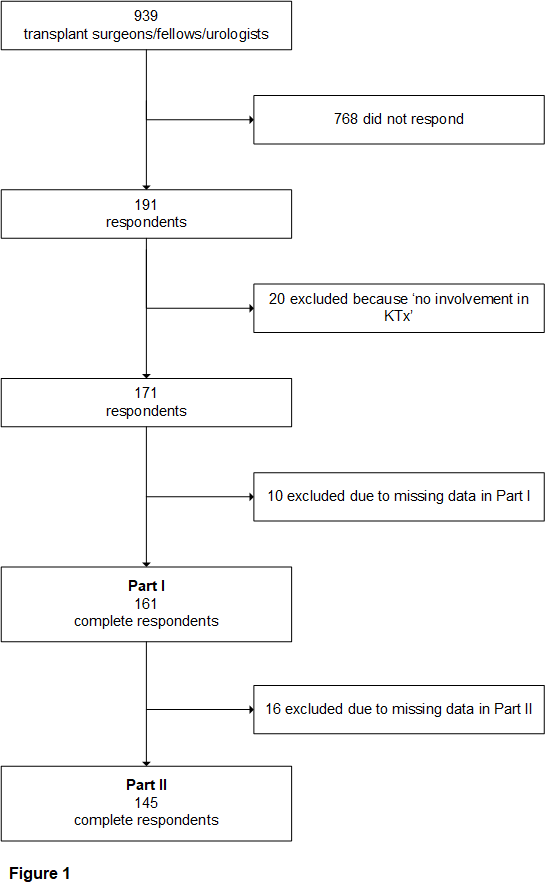 Figure S2. Flowchart of included respondents